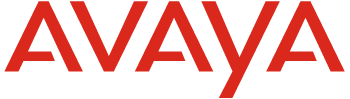 Avaya Spaces bezpłatne dla edukacji!Firma Avaya udostępnia bezpłatnie do celów edukacyjnych aplikację chmurową do spotkań online i pracy zespołowejFirma Avaya udostępnia bezpłatnie wszystkim kwalifikującym się instytucjom edukacyjnym, w tym szkołom wyższym i uniwersytetom, a także organizacjom non-profit na całym świecie, pełną wersję biznesową oprogramowania Avaya Spaces. Wszystkie te instytucje, które zgłoszą się bezpośrednio do firmy Avaya, będą mogły bezpłatnie korzystać z Avaya Spaces do 31 sierpnia br. Bezpłatna wersja oprogramowania Avaya Spaces umożliwia użytkownikom korzystanie z tele- i wideokonferencji nawet dla 200 uczestników, czata oraz pozwala na udostępnianie plików. Avaya ściśle monitoruje sytuację związaną z epidemią koronawirusa, która dotyka ludzi na całym świecie. W obecnej chwili ogromne znaczenie ma powstrzymanie choroby, co wymaga ograniczenia podróży i bezpośredniego kontaktu pomiędzy ludźmi. Jako firma technologiczna oferująca rozwiązania do komunikacji i współpracy zdecydowaliśmy się wesprzeć te działania bezpłatne udostępniając  rozwiązanie Avaya Spaces wszystkim instytucjom edukacyjnym i organizacjom non-profit. Mamy nadzieję, że dzięki temu będą one mogły zachować ciągłość prowadzenia zajęć i zrealizować swoje cele edukacyjne pomimo zaistniałych okoliczności – powiedział Łukasz Kulig, dyrektor zarządzający Avaya Polska. Szczegóły dotyczące oferty dla instytucji edukacyjnych dostępne są na stronie: https://www.avaya.com/spaces-offer Avaya Spaces to proste i bezpieczne rozwiązanie do obsługi spotkań w chmurze i pracy zespołowej, które płynnie integruje komunikację głosową, wideo, zarządzanie zadaniami i udostępnianie dokumentów. Z rozwiązania można korzystać poprzez przeglądarkę internetową lub urządzenie mobilne. Avaya Spaces umożliwia użytkownikom tworzenie przestrzeni roboczych, w których mogą oni współpracować za pomocą komunikatora, wirtualnych spotkań i udostępniania treści. Rozwiązanie zapewnia jednolite środowisko do prowadzenia spotkań i pracy grupowej umożliwiając prostą, ekonomiczną i bezpieczną komunikację i pracę za pośrednictwem różnorodnych kanałów. Firma AvayaMarkę firm buduje się w oparciu o doświadczenia klientów, a każdego dnia miliony tych doświadczeń są tworzone poprzez rozwiązania Avaya. Od ponad stu lat wspieramy przedsiębiorstwa z całego świata, budując inteligentne systemy do komunikacji zarówno z klientami jak i pracownikami firm. Avaya tworzy otwarte, konwergentne i innowacyjne rozwiązania, pozwalające wzbogacić i uprościć komunikację oraz współpracę – w chmurze, w środowisku klienta, czy w modelu hybrydowym. Z pasji do innowacji i partnerstwa nieustannie patrzymy w przyszłość, wspierając przedsiębiorstwa 
w rozwijaniu biznesu. Dostarczamy Doświadczenia, które mają Znaczenie. Odwiedź nas na stronie www.avaya.com. 